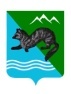 П О С Т А Н О В Л Е Н И ЕАДМИНИСТРАЦИИ СОБОЛЕВСКОГО МУНИЦИПАЛЬНОГО     РАЙОНА   КАМЧАТСКОГО КРАЯ02 октября 2023                                 с. Соболево	№256В целях реализации мероприятий муниципальной программы Соболевского муниципального района «Физическая культура, спорт, молодежная политика, отдых, оздоровление и занятость детей и молодежи в Соболевском муниципальном районе Камчатского края», утвержденной постановлением администрации Соболевского муниципального района от 14.10.2013 № 322. АДМИНИСТРАЦИЯ ПОСТАНОВЛЯЕТ:1.Утвердить Положение о проведении Первенства Соболевского муниципального района по гиревому спорту согласно приложению №1.2.Расходы на проведение Первенства Соболевского муниципального района по гиревому спорту осуществить за счет средств муниципальной программы Соболевского муниципального района «Физическая культура, спорт, молодежная политика, отдых, оздоровление и занятость детей и молодежи в Соболевском муниципальном районе Камчатского края», утвержденной постановлением администрации Соболевского муниципального района от 14.10.2013 № 322 (с последующими изменениями).3.Утвердить смету расходов на проведение Первенства Соболевского муниципального района по гиревому спорту, согласно приложению №2.4.Управлению делами администрации Соболевского муниципального района опубликовать настоящее постановление на официальном сайте в информационно-коммуникационной сети Интернет.5. Настоящее постановление вступает в силу после его официального опубликования (обнародования).Глава Соболевского муниципального района                          А.В. ВоровскийПриложение № 1 к постановлению администрации Соболевского муниципального районаот 02.10.2023 №256ПОЛОЖЕНИЕо проведении Первенства Соболевского муниципального района по гиревому спортуI. ОБЩИЕ ПОЛОЖЕНИЯ Первенство Соболевского муниципального района по гиревому спорту, (далее - Первенство), проводится в целях:привлечения населения Соболевского района к регулярным занятиям физической культурой;совершенствования форм организации массовой физкультурно-спортивной работы;пропаганды физической культуры и спорта среди населения Соболевского района;популяризации гиревого спорта среди населения;пропаганды здорового образа жизни.II. МЕСТО И СРОКИ ПРОВЕДЕНИЯПервенство проводится 07 октября 2023 года в 12:00 ч. в спортивном зале МОКУ «Соболевская средняя школа». III. ОРГАНИЗАТОРЫ  Учредителем первенства является администрация Соболевского муниципального района. Организаторы первенства – Управление образования и молодёжной политики администрации Соболевского муниципального района.                                           IV.ХАРАКТЕР И ПРОГРАММА ПРОВЕДЕНИЯ В программу соревнований включаются упражнения с гирями 16, 24, 32:классическое двоеборье («толчок» и «рывок»), первым упражнением выполняется «толчок»;Победителем в спортивных дисциплинах становится спортсмен, показавший лучший технический результат. Очки в «двоеборье» начисляются: 1 толчок - 1 очко, 1 рывок - 0,5 очка.При одинаковом количестве подъемов у двух или нескольких участников, преимущество получает:участник, имеющий меньший собственный вес до выступления;участник, имеющий меньший собственный вес после выступления в случае, когда до выступления вес у соперников был одинаковый;участник, выступающий по жеребьевке впереди соперника.V. УЧАСТНИКИ ПЕРВЕНСТВАВ зависимости от возраста участники делятся на следующие группы:юноши и девушки 14 - 16 лет – младшие юноши.юноши и девушки 17 - 18 лет – старшие юноши.             юниоры и юниорки 19 - 22 лет.мужчины и женщины старше 22 лет.Возраст участника определяется годом рождения (по состоянию на 1 января текущего года).Спортсмены младшего возраста могут быть допущены к соревнованиям в более старшей возрастной группе, при наличии у спортсмена соответствующей спортивной классификации, специальному разрешению врача и организации проводящей соревнования.       Весовые категории                                    VI. ДОПУСК СПОРТСМЕНОВКомиссия по допуску (мандатная комиссия). Допуск спортсменов к соревнованиям осуществляет комиссия в следующем составе: Главный судья, заместитель Главного судьи, Главный секретарь, врач соревнований, представитель организации, проводящей соревнования.Требования к документам. Документы, необходимые для представления в мандатную комиссию соревнований, и обязательные для всех спортсменов, принимающих участие в соревнованиях:1. Документ, удостоверяющий личность спортсмена и подтверждающий его (ее) гражданство – паспорт гражданина РФ. 2.   Заявка на участие в Первенстве (Приложение №1) VII. ВЗВЕШИВАНИЕВзвешивание участников проводится накануне соревнований.Взвешивание проводится в специально отведенном помещении. Весы должны быть проверены накануне соревнований, о чем составлен акт. При взвешивании разрешается присутствовать членам главной судейской коллегии, судьям, назначенным на взвешивание и одному официальному представителю от команды, участник которой проходит процедуру взвешивания.Вес спортсмена не должен превышать максимально допустимого и быть ниже минимального предела, установленного для соответствующей весовой категории.Участники взвешиваются в спортивных шортах и футболке.VIII. ПРАВИЛА ВЫПОЛНЕНИЯ УПРАЖНЕНИЙОбщие положения.За 2 минуты до начала выполнения упражнения участник приглашается для подготовки гирь в толчке и рывке. Для подготовки гирь по длинному циклу участник приглашается за 3 минуты до старта. За 5 секунд до старта производится отсчет контрольного времени: 5, 4, 3, 2, 1 сек. и подается команда «Старт», после которой участник обязан приступить к выполнению упражнения.Участник, опоздавший на представление, к соревнованиям не допускается.При отрыве гири (гирь) от помоста до команды «Старт», судья подает команду «Стоп», после которой участник должен поставить гирю (гири) на помост и начать выполнять упражнение снова, после команды «Старт», с учетом текущего времени.На выполнение упражнения участнику дается время 10 минут. Судья-информатор после каждой минуты объявляет контрольное время. По истечении 9 минут контрольное время объявляется через 30, 50 сек., а последние 5 секунд – каждую секунду, после чего подается команда «Стоп» и дальнейшие подъемы не засчитываются.При нарушении правил подъема гири судья на помосте подает команды «Не считать», «Стоп», «Переложить».Если участник сошел с помоста, подается команда «Стоп» и выполнение упражнения прекращается.Команда «Стоп» подается за техническую неподготовленность участника (многократные нарушения правил).Толчок.Толчок выполняется из стартового (исходного) положения перед очередным подъемом. При этом гири зафиксированы на уровне груди в положении, когда плечи прижаты к туловищу, а ноги выпрямлены.   После подъема гирь, в момент фиксации гирь над головой, туловище, ноги и руки должны быть выпрямлены, участник должен находиться лицом к судье на помосте, во фронтальной плоскости.Команда «Стоп» подается:за остановку гирь на плечах;   при опускании гири (гирь) с груди в положение виса или на помост.Команда «Не считать» подается:при подъеме гирь с перерывом в движении, присутствии элемента «дожима».при отсутствии фиксации исходного положения перед очередным подъемом гирь, а также отсутствии фиксации выполненного подъема гирь над головой (видимой остановки движения всех частей тела и гирь).при смене положения рук (отрыва плеч от туловища) во время подседа.РывокУпражнение выполняется в один прием. Участник, выполнив предварительный замах гири между ногами назад, должен непрерывным движением поднять гирю вверх рывком и зафиксировать ее на прямой руке. После подъема гири вверх, в момент фиксации, ноги и туловище должны быть выпрямлены и неподвижны, свободная рука остановлена. Не допускается изгиб и скручивание туловища, сгибание в тазобедренном суставе в момент фиксации гири. После фиксации, участник, не касаясь гирей туловища, опускает ее вниз для замаха и выполнения очередного подъема.Смена рук производится один раз, внизу.Разрешается один дополнительный замах во время старта и во время смены рук (перехват).Команда «Стоп» подается:при остановке гири на плече или помосте, при выполнении второго замаха на второй руке;При невыполнении команды «Переложить»;Команда «Не считать» подается:при «дожиме» гири;при отсутствии фиксации подъема гири над головой (видимой остановки движения всех частей тела и гири);при касании свободной рукой, какой либо части тела, гири или помоста;Команда «Переложить» подается при выполнении второго замаха на первой руке.                             IX. ПРАВА И ОБЯЗАННОСТИ УЧАСТНИКОВУчастник имеет право обращаться в главную судейскую коллегию только через представителя команды или судью при участниках.Участнику дается время (2 минуты) на подготовку гирь в отведенном для этой цели месте.При подготовке гирь и рук разрешается пользоваться только магнезией.Участник обязан знать правила и положение о соревнованиях и строго их выполнять.Участник обязан соблюдать дисциплину, быть корректным и вежливым по отношению к другим участникам, судьям и зрителям.Участник обязан быть в чистой опрятной форме одежды.Участник, прибывший на соревнования должен иметь медицинский страховой полис и документ, удостоверяющий его личность.Участник обязан выйти на представление, участвовать в параде торжественного открытия и закрытия соревнований, процедуре награждения.Участнику запрещается пользоваться каким-либо приспособлением, облегчающим подъем гири.Участнику запрещается разговаривать во время подъема гирь.Участнику запрещается бросать гири на помост.Участнику, нарушившему одно из правил дается замечание или предупреждение. Решением главной судейской коллегии он может быть отстранен от соревнований.X.НАГРАЖДЕНИЕУчастники, занявшие I места, награждаются дипломами администрации Соболевского муниципального района Камчатского края и  денежным вознаграждением. XI. ПОДАЧА ЗАЯВОК НА УЧАСТИЕЗаявки по установленной форме (Приложение №1) на участие в Первенстве подаются до 17-00 часов 06 октября 2023 года  по адресу: с. Соболево, пер. Центральный д.7, второй этаж, кабинет №2 (консультации   по телефону 32- 1-91).													Приложение № 1 к Положению о проведении Первенства по гиревому спортуЗаявкана участие                                                                                                                                                                                                                        .Дата проведения:                                                     	   место проведения:                                                                                                              .Представитель _________________    Тренер ______________  Всего допущено _______________чел. Врач _______ Приложение № 2 к постановлению администрации Соболевского муниципального районаот 02.10.2023 №256 СМЕТАна проведение Первенства Соболевского муниципального района по гиревому спортуПризовой фонд 18 000 руб.Минеральная вода и одноразовые стаканы 2 000 руб.Судейство 1 000 руб.Итого: 21 000 руб.Об утверждении Положения опроведении Первенства Соболевского муниципального района по гиревому спортуМладшие юноши   Старшие юноши     Мужчины, ЮниорыМладшие девушки  Старшие девушки  Женщины, юниоркиДо До До До До До До До До До До До До До До До До До До До До Св.58 кгСв.63 кгСв.68 кгДо До До ---До До До ---Св.73 кгСв.85 кгСв. ---№п/пФамилия, имя, отчествоДата рожденияСпортивный разряд (звание)Место жительстваВесовая категорияФамилия, имя, отчество тренераВиза врача